附件1：华东六省一市生物化学与分子生物学学会——2017年学术交流会回      执请于2017年9月15日前将会议回执发回大会秘书处：zhangjh@ustc.edu.cn，电话18009694335。附件2：会议酒店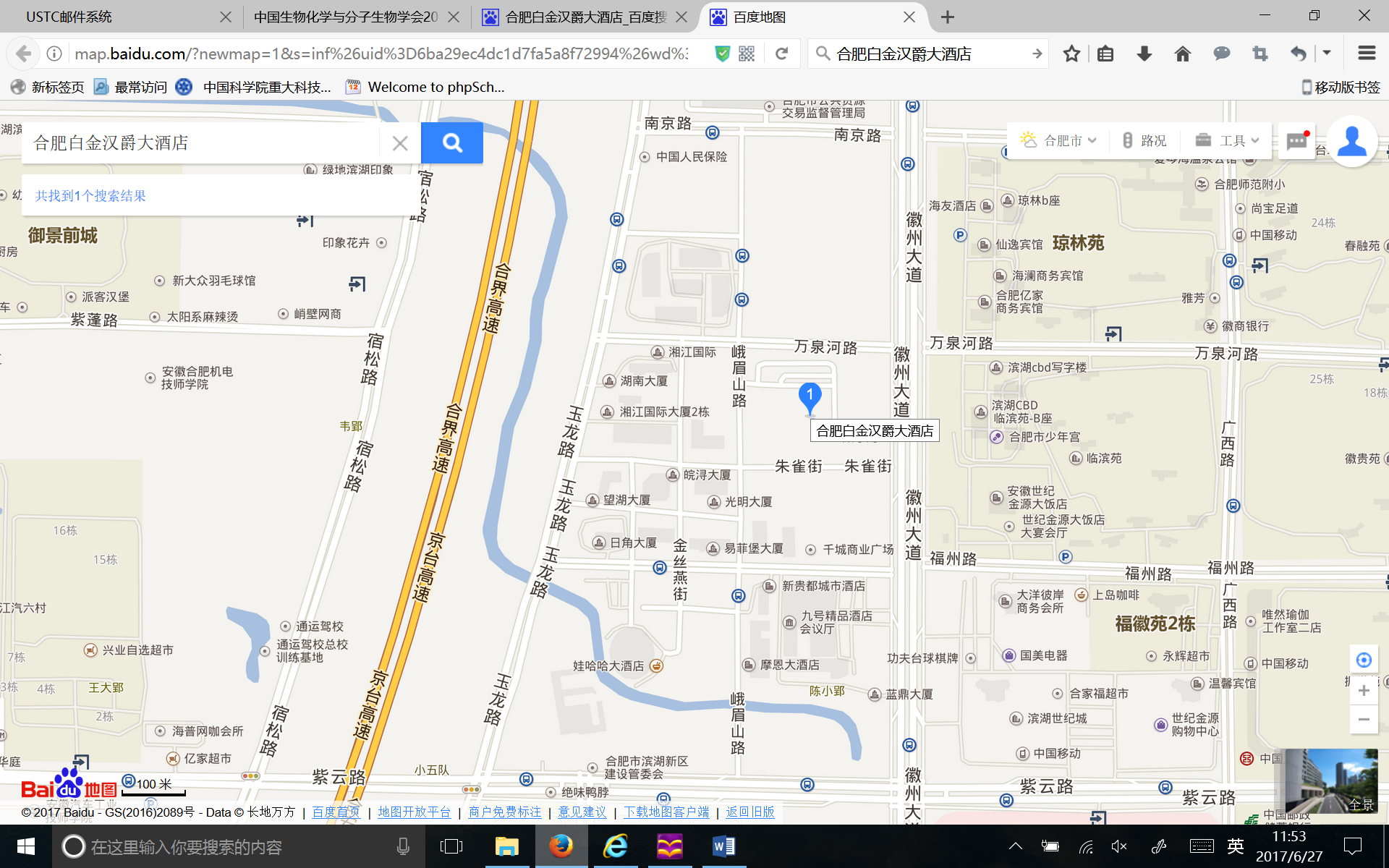 会议交通1、合肥新桥机场：乘坐机场大巴三号线至汽车客运南站，再打的约17元；全程49.6公里，打的约113元。
2、合肥南站： 全程7.7公里，打的费用约18元。
3、合肥站： 乘坐地铁1号线至紫庐站，再打的约10元。全程19公里，打的约39元。
姓  名性  别电  话电  话电子邮箱手  机手  机单  位通讯地址到会时间离会时间离会时间订房信息□  单人间              间      晚□  单人间              间      晚□  单人间              间      晚□  单人间              间      晚□  单人间              间      晚□  单人间              间      晚订房信息□  标准间              间      晚         （独住）□  标准间              间      晚         （独住）□  标准间              间      晚         （独住）□  标准间              间      晚         （独住）□  标准间              间      晚         （独住）□  标准间              间      晚         （独住）订房信息□  标准间              间      晚         （与       合住）□  标准间              间      晚         （与       合住）□  标准间              间      晚         （与       合住）□  标准间              间      晚         （与       合住）□  标准间              间      晚         （与       合住）□  标准间              间      晚         （与       合住）